Contexte professionnelleM. Solliet vous remet la répartition du chiffre d’affaires par clients. Travail à faireAnalysez ces données et en faire une représentatrion visuelle sous forme de graphique en mettant en évidence la répartition en terme de 20/80.Quelles sont vos conclusions ? Mission 2 – Analyser la répartition de la clientèleMission 2 – Analyser la répartition de la clientèleMission 2 – Analyser la répartition de la clientèle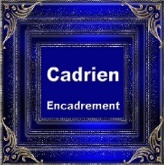 Durée : 30’ou 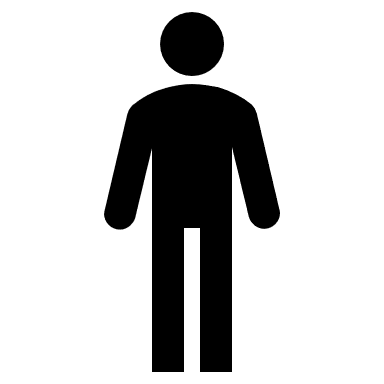 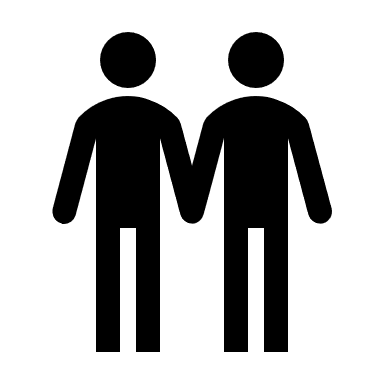 Source | Source ExcelSource | Source ExcelClientsCAAbcPro       30 560 € AD-Cadre         1 830 € Art-Cadre             880 € Artis       14 410 € ArtDesign             600 € Belomio         6 896 € Bricodo         8 230 € Cadres et compagnies         2 356 € Deco Plus       20 630 € La maison de l'encadrement         3 325 € L'art du Cadre         1 530 € L'atelier du cadre         2 256 € Otablo             790 € Vincia Paul         9 450 € 